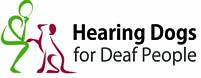 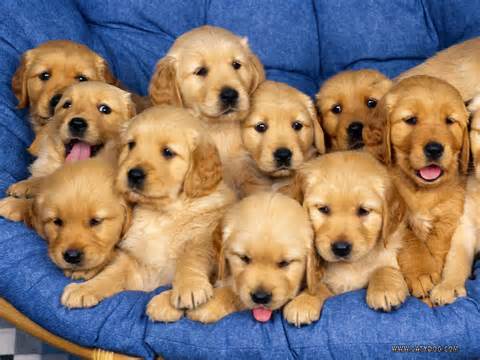 You are invited to attend a Sunday Lunch at Les Cotils on 21st September 2014 at 12.30pm in the Harry Bound Room. 3 CoursesRaffleTables of up to 10 are welcome Or join a table!£18.50 ppPlease contact Sarah Brown on 07781 108930 or email Sarah.Brown@water.gg or Corinne Connolly on 07911-720469 or email corinneconnolly@cwgsy.net To reserve your place and to receive further details.Thank you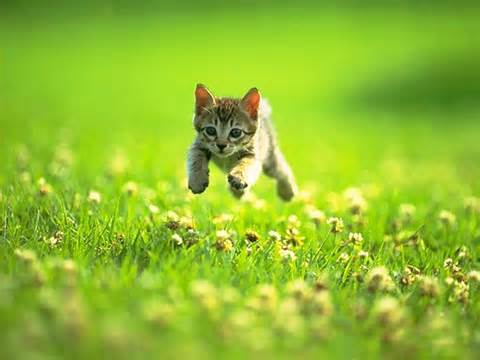 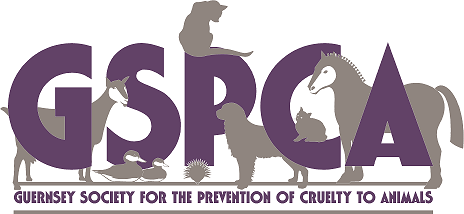 